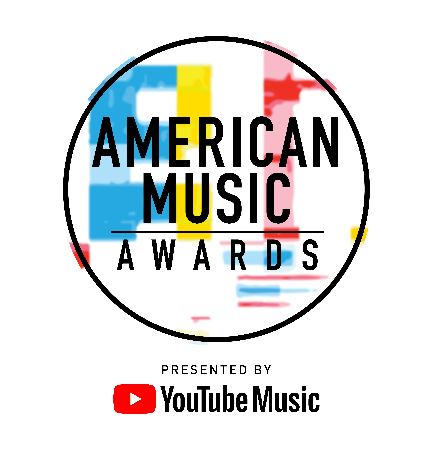 MULTI-PLATINUM SELLING ROCK DUO TWENTY ONE PILOTS TOPERFORM AT THE “2018 AMERICAN MUSIC AWARDS®”The Live Broadcast Will AirTuesday, October 9th at 8:00 p.m. ET on ABC [EDITOR’S NOTE]: For media assets please click here For digital assets, please go to: bit.ly/AMAs18MediaLos Angeles, CA (October 5, 2018) – dick clark productions and ABC today announced that American Music Award-winning rock duo, Twenty One Pilots, will return to the AMAs stage to deliver a YouTube Music Moment at the “2018 American Music Awards.” The band will treat fans to their alternative/indie track “Jumpsuit,” which peaked at No. 1 on Billboard’s Alternative Songs chart and is the fastest song to reach No. 1 on the Alternative Songs chart since the 2010s and garnered the top spot on the Rock Airplay chart. “Jumpsuit” is the first single from the band’s highly anticipated fifth studio album, TRENCH, out today.Twenty One Pilots joins previously announced performers benny blanco with Halsey and Khalid, Camila Cabello, Cardi B featuring Bad Bunny and J Balvin, Mariah Carey, Ciara featuring Missy Elliott, Dua Lipa, Jennifer Lopez, Post Malone featuring Ty Dolla $ign, Shawn Mendes with Zedd, Panic! At The Disco, Taylor Swift, and Carrie Underwood, as well as a special tribute to the Queen of Soul, Aretha Franklin. Hosted by Tracee Ellis Ross, the “2018 American Music Awards,” the world’s largest fan-voted awards show, will broadcast live from the Microsoft Theater in Los Angeles on Tuesday, October 9, 2018 at 8:00 p.m. ET on ABC. Twenty One Pilots shook the world with the release of their 2015 LP BLURRYFACE, an album that would go on to sell over 7 million copies worldwide and earn the band their first ever GRAMMY® Award as they shattered longstanding chart records, and captivated audiences worldwide on sold-out arena runs and at international festivals. Now three years later, the duo of Tyler Joseph and Josh Dun have returned to write the next chapter of their story with TRENCH, the band’s highly anticipated new studio album. TRENCH finds Twenty One Pilots fearlessly reimagining the possibilities of their music through the same candid expression and genuine identity that helped to cement their place as one of the largest bands in the world.The American Music Awards winners are voted entirely by fans. Voting is now closed in all categories except New Artist of the Year presented by Capital One® Savor® Card and Collaboration of the Year.Fans can vote for each award 100 times per day, per voting platform in one or both of the ways below. Via web at VoteAMAs.comPosting a tweet on Twitter that includes the nominee's name or Twitter handle, the category name and #AMAs within the tweetVoting for New Artist of the Year presented by Capital One Savor Card and Collaboration of the Year will close on Tuesday, October 9 at 5:59:59pm PT, one hour into the live broadcast.American Music Awards nominees are based on key fan interactions as reflected on Billboard.com, including streaming, album and digital song sales, radio airplay, social activity and touring. These measurements are tracked by Billboard and its data partners, including Nielsen Music and Next Big Sound, and reflect the time period of September 15, 2017 through August 9, 2018. YouTube Music is the presenting sponsor of the “2018 American Music Awards.” Capital One Savor Card and Subaru of America, Inc. are sponsors of the “2018 American Music Awards.” Media partner is Cumulus Media/Westwood One.The “2018 American Music Awards” is produced by dick clark productions. Barry Adelman, Mark Bracco and Tracee Ellis Ross are Executive Producers. Larry Klein is Producer.For the latest American Music Awards news, exclusive content and more, be sure to follow the AMAs on social and join the conversation by using the official hashtag for the show, #AMAs.Facebook: Facebook.com/AMAsTwitter: @AMAsInstagram: @AMAsSnapchat: TheAMAs YouTube: YouTube.com/TheAMAsTickets are now on sale at www.axs.com. About the American Music AwardsThe American Music Awards, the world’s largest fan-voted award show, features performances from today’s hottest artists and presents fan-voted awards in the music genres of Pop/Rock, Alternative Rock, Country, Rap/Hip-Hop, Soul/R&B, Adult Contemporary, Contemporary Inspirational, Latin, EDM and Soundtrack, and the categories of Artist of the Year, New Artist of the Year presented by Capital One Savor Card, Collaboration of the Year, Tour of The Year, Favorite Social Artist presented by Xfinity and Favorite Music Video. The American Music Awards pays tribute to today’s most influential and iconic artists.  The show is produced by dick clark productions and is seen in more than 200 countries and territories around the world. For more information, visit www.theamas.com, www.dickclark.com or abc.go.com/shows/american-music-awards.About dick clark productions dick clark productions (dcp) is the world's largest producer and proprietor of televised live event entertainment programming with the "Academy of Country Music Awards," "American Music Awards," "Billboard Music Awards," "Golden Globe Awards," "Dick Clark's New Year's Rockin' Eve with Ryan Seacrest" and the “Streamy Awards.” Weekly television programming includes "So You Think You Can Dance" from 19 Entertainment and dcp. dcp also owns one of the world's most unique and extensive entertainment archive libraries with over 60 years of award-winning shows, historic programs, specials, performances and legendary programming. dcp is a division of Valence Media, a diversified media company with divisions and strategic investments in premium television, wide release film, specialty film, live events and digital media. For additional information, visit www.dickclark.com. About YouTube Music YouTube Music is a completely reimagined streaming music service with music videos, official albums, singles, remixes, live performances, covers and hard-to-find music you can only get on YouTube. It’s ALL here! YouTube Music serves music based on your tastes and what’s moving the community around you. Discover something new or keep up with what’s trending. Basic functions such as playing music and watching videos are totally free, but you can upgrade to YouTube Music Premium to explore the world of music ad-free, offline, and with the screen locked. Available on mobile and desktop.  For additional information, visit  www.youtube.com/musicpremium.# # #Press Contacts:dick clark productions:Kelly Striewski		310-255-4602		KStriewski@dickclark.comGina Sorial 		310-255-0308		gsorial@dickclark.comSLATE PR:Andy Gelb		310-461-0111		andy@slate-pr.comRachael Trager	212-235-6817		rachael@slate-pr.comABC Media Relations:Nicole Gonzales	818-460-7421		Nicole.J.Gonzales@abc.comNate Reeves 		818-460-6422 		Nate.Reeves@abc.com